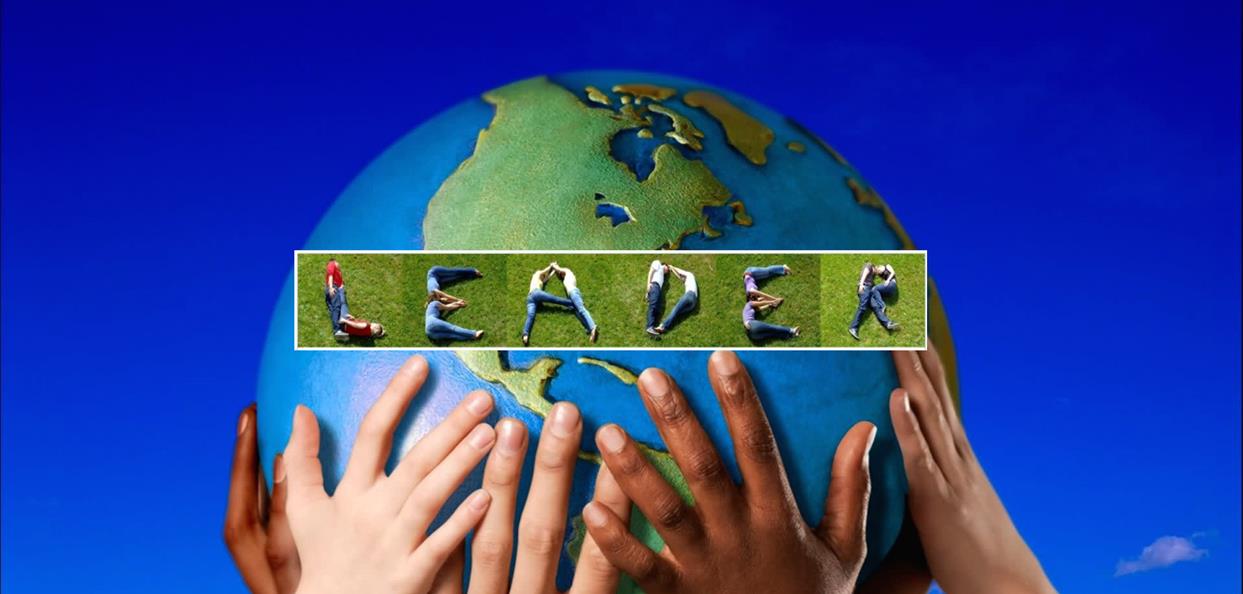 ALLEGATO 4Tabella standard outputPSR Basilicata 2014-2020 MISURA 19SVILUPPO LOCALE DI TIPO PARTECIPATIVO - SLTP LEADERArea di riferimento Montagna materana Val d’Agri Sauro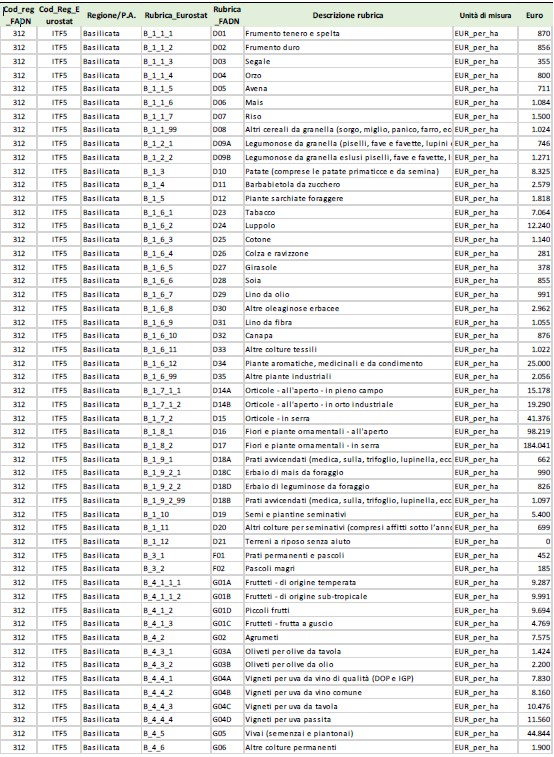 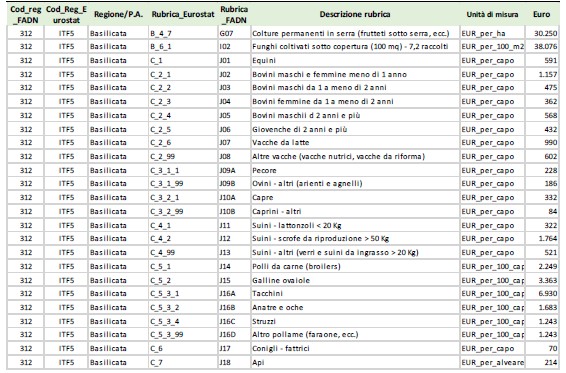 GALLucania interiore S.r.l.SSLMontagna materana Val d’AgriMisura19 - SVILUPPO LOCALE TIPO PARTECIPATIVO - SLTP LEADER SottomisuraScheda 19.2.A.4.1 – Investimenti in Aziende AgricoleBando/operazione Scheda 19.2.A.4.1 – Investimenti in Aziende Agricole